Drama Workshops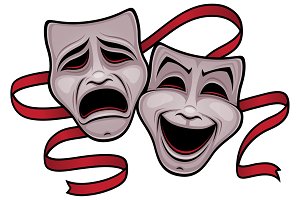 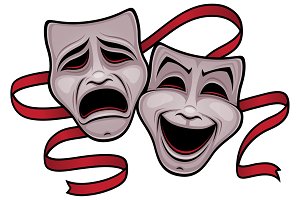                 Drama Club at OLI          run by professional actorsShould a club be cancelled due to school closure we will endeavour to reschedule the class.  However, if this is not possible, refunds will not be made.  Missed clubs due to trips organised after the booking forms are sent out will not be eligible for a refund. If you change your mind about your child’s place, as long as a replacement is found and paid for, you can receive a refund minus a £10.00 administration fee.Day and TimeYear GroupWeeks/FeesStart DateEnd DateDates Clubs do not runFridays at 3.20 pm – 4.20 pm1-69 weeks / £74.2521st April14th JulyINSETS 26/05 & 30/06; Half Term 02/06; Sports Day 15/06.The online booking form and payment facility can be found atwww.dramaworkshops.biz under SCHOOLS Booking Form & Payment Facility